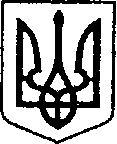                                                               УКРАЇНА                                   ЧЕРНІГІВСЬКА ОБЛАСТЬН І Ж И Н С Ь К А    М І С Ь К А    Р А Д А                                              25 сесія VIII скликання                                       Р І Ш Е Н Н Я                    від  11 жовтня  2022 р.                      м. Ніжин                                         № 52-25/2022Про продаж земельних ділянокнесільськогосподарського призначення власникам об’єктів нерухомогомайна, розміщеного на цих ділянках                Відповідно до  статей 25, 26, 42, 59, 60  та 73 Закону України «Про місцеве самоврядування в Україні», Земельного кодексу України, Регламенту Ніжинської міської ради Чернігівської області, затвердженого рішенням Ніжинської міської ради Чернігівської області VIII скликання від 27 листопада 2020 року № 3-2/2020 (зі змінами), постанови Кабінету Міністрів України «Про експертну грошову оцінку земельних ділянок» від 11.10.2002р. № 153, на виконання  рішення Ніжинської міської ради від  20.01.2022р.  № 28-19/2022  «Про внесення в перелік земельних ділянок несільськогосподарського призначення, що підлягають продажу власникам об’єктів нерухомого майна, розміщеного на цих ділянках», міська рада вирішила:             1.   Погодити експертну грошову оцінку земельної ділянки площею                    0,6744 га, кадастровий номер 7410400000:06:002:0012, яка використовується для розміщення нежитлової будівлі «котельня», яка є власністю ТОВ  «Баришівська зернова компанія»  в сумі 391 152 грн. 00 коп. (триста дев’яносто одна тисяча сто п’ятдесят дві  гривні 00 копійок)  відповідно до висновку оцінювача про вартість земельної ділянки, виконаного ТОВ «Центр сучасної оцінки «Актив» від 31.07.2022р.          1.1.  Затвердити ціну продажу земельної ділянки площею 0,6744 га, кадастровий номер 7410400000:06:002:0012, яка використовується для розміщення нежитлової будівлі «котельня», яка є власністю ТОВ  «Баришівська зернова компанія» згідно договору купівлі-продажу № 2  від 05.01.2022р.  за адресою: Чернігівська обл.,  м. Ніжин, вул. Прилуцька, 89 Г,  на рівні експертної грошової оцінки земельної ділянки в сумі  391 152 грн. 00 коп. (триста дев’яносто одна тисяча сто п’ятдесят дві  гривні 00 копійок).      1.2.   Продати ТОВ  «Баришівська зернова компанія» земельну ділянку земель промисловості, транспорту, зв’язку, енергетики, оборони та іншого призначення для розміщення та експлуатації основних, підсобних  і допоміжних будівель та споруд підприємств переробної, машинобудівної та іншої промисловості,  площею 0,6744 га за адресою: Чернігівська обл.,  м. Ніжин,                  вул. Прилуцька, 89 Г, кадастровий номер  7410400000:06:002:0012, яка використовується для розміщення нежитлової будівлі «котельня», яка є власністю  ТОВ  «Баришівська зернова компанія»  згідно договору купівлі-продажу № 2  від 05.01.2022р., за  391 152 грн. 00 коп. (триста дев’яносто одна тисяча сто п’ятдесят дві  гривні 00 копійок).       Авансовий внесок в розмірі  251 102 грн. 10 коп. (двісті п’ятдесят одна тисяча сто дві гривні 10 копійок) зарахувати до ціни продажу земельної ділянки.                  Різниця між ціною продажу земельної ділянки та авансовим внеском у розмірі   140 049 грн. 90 коп. (сто сорок тисяч сорок дев’ять гривень 90 копійок)  сплачується на рахунок бюджету Ніжинської  територіальної громади до моменту підписання договору купівлі-продажу земельної ділянки.                 2.   Начальнику управління комунального майна та земельних відносин Ніжинської міської ради  Онокало  І.А. забезпечити оприлюднення даного рішення на офіційному сайті Ніжинської міської ради протягом п’яти робочих днів з дня його прийняття.                             3.  Організацію виконання даного рішення покласти на першого заступника міського голови з питань діяльності виконавчих органів ради Вовченка Ф.І. та  управління комунального майна та земельних відносин Ніжинської міської ради (Онокало І.А.).               4.   Контроль за виконанням даного рішення покласти на постійну комісію міської ради  з питань регулювання земельних відносин, архітектури, будівництва та охорони навколишнього середовища (голова комісії Глотко В.В.).      Міський голова                                                           Олександр  КОДОЛА